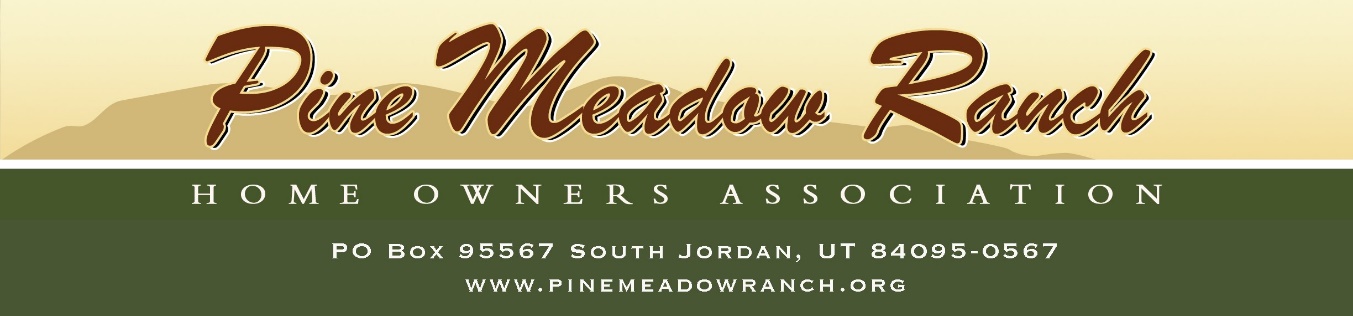 MEETING AGENDAPine Meadow Ranch Home Owners AssociationDecember 20, 2022Location:  Zoom Meeting / Water Company Board RoomStart Time 6:30 pmReview and approval of minutes for Board Meeting November 15, 2022Ranch Manager report Water Company reportBudget ReviewUnpaid Bills ApprovalAnnual Meeting Review Voting Results on Budget, Special Assessment, etc.Elections ResultsRules and Regulations Open Forum: Owner questions, issues, etc.  (Limited to 15 to 20 minutes)Committee Reports and UpdatesARC | New Construction | Addition | ComplianceRatifications??New Submittals??Roads / ParkingWinter ParkingRoad Issues and Concerns Fire CommitteeCommunity Improvement – Playground UpdateCommunicationsArea Rep ItemsOpen forum: Committee Related Owner questions, issues, etc.End Time: 8:00 pm